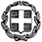 ΕΛΛΗΝΙΚΗ ΔΗΜΟΚΡΑΤΙΑΥΠΟΥΡΓΕΙΟ  ΠΑΙΔΕΙΑΣ EΡΕΥΝΑΣ ΚΑΙ ΘΡΗΣΚΕΥΜΑΤΩΝ-----------ΠΕΡΙΦΕΡΕΙΑΚΗ Δ/ΝΣΗ Π. & Δ. ΕΚΠ/ΣΗΣΑΝ.ΜΑΚΕΔ-ΘΡΑΚΗΣΔ/ΝΣΗ Δ/ΘΜΙΑΣ ΕΚΠ/ΣΗΣ Ν.ΡΟΔΟΠΗΣΓΕΝΙΚΟ ΛΥΚΕΙΟ ΙΑΣΜΟΥΘέμα: Προκήρυξη εκδήλωσης ενδιαφέροντος για διδακτική επίσκεψη της Β΄ τάξης του Γενικού Λυκείου Ιάσμου στην Κομοτηνή την Τρίτη 22-3-2016.Σε εφαρμογή της με αριθμό 129287/Γ2/2011 Φ.Ε.Κ 2769/τ.Β΄/02-12-2011 απόφασης του ΥΠΔΒΜΘ το Λύκειο Ιάσμου προκηρύσσει εκδήλωση ενδιαφέροντος για προγραμματιζόμενη διδακτική επίσκεψη στην Κομοτηνή (Πανεπιστημιούπολη ΤΕΦΑΑ) 34 μαθητών του σχολείου για την Τρίτη 22 Μαρτίου 2016  με τα εξής χαρακτηριστικά:Καλούνται οι ενδιαφερόμενοι να υποβάλλουν στο σχολείο μας μέχρι τις 04–03-2016 ημέρα Παρασκευή και ώρα 12.00 μ.μ  τις προσφορές τους κλειστές.Η μη πληρότητα του κλειστού φακέλου προσφοράς και η τήρηση των παραπάνω αποτελεί αιτία απόρριψης του υποψήφιου αναδόχου γραφείου.Η ΔΙΕΥΘΥΝΤΡΙΑ                                                                                                                   Σερέτη ΒάγιαΑΠΡΟΟΡΙΣΜΟΣΚομοτηνή (με επιστροφή)ΒΠΡΟΒΛΕΠΟΜΕΝΟΣ ΑΡΙΘΜΟΣΣΥΜΜΕΤΕΧΟΝΤΩΝ(ΜΑΘΗΤΩΝ – ΚΑΘΗΓΗΤΩΝ)34 Μαθητές2 Συνοδοί  καθηγητές1 Αρχηγός  καθηγητήςΓΜΕΤΑΦΟΡΙΚΟ   ΜΕΣΟ1  Τουριστικό Λεωφορείο  ΔΚΑΤΗΓΟΡΙΑ  ΚΑΤΑΛΥΜΑΤΟΣ-ΕΛΟΙΠΕΣ ΥΠΗΡΕΣΙΕΣ(Παρακολούθηση  Εκδηλώσεων, Επίσκεψη χώρων κ.λπ.)9:00: Αναχώρηση  από το Λύκειο Ιάσμου09:45: Άφιξη στο ΤΕΦΑΑ12:00: Αναχώρηση για το σχολείο.ΣΤΥΠΟΧΡΕΩΤΙΚΗ ΑΣΦΑΛΙΣΗ ΕΥΘΥΝΗΣ ΔΙΟΡΓΑΝΩΤΗΝΑΙΖΚΑΤΑΛΗΚΤΙΚΗ  ΗΜΕΡΟΜΗΝΙΑΠΡΟΣΦΟΡΩΝΠαρασκευή  04–03- 2016ΗΤΙΤΛΟΣ ΓΡΑΦΕΙΟΥ – ΟΝΟΜΑΤΑ ΟΔΗΓΩΝ – ΟΝΟΜΑΤΑ ΣΥΝΟΔΩΝ ΠΡΑΚΤΟΡΕΙΟΥΑναφορά τίτλου γραφείου με τηλέφωνα και ΦΑΞΚαθώς και του συνοδού του γραφείου και του οδηγού